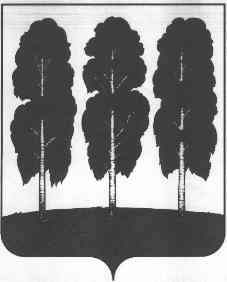 АДМИНИСТРАЦИЯ БЕРЕЗОВСКОГО РАЙОНАХАНТЫ-МАНСИЙСКОГО АВТОНОМНОГО ОКРУГА – ЮГРЫРАСПОРЯЖЕНИЕот  31.05.2022                                                   		                                    № 363-рпгт. Березово	В целях приведения муниципальных правовых актов в соответствие с действующим законодательством:	1. Признать утратившими силу распоряжения администрации Березовского района:	- от 29.12.2020 № 990-р «Об утверждении публичной декларации о результатах реализации мероприятий муниципальной программы «Защита населения и территорий от чрезвычайных ситуаций, обеспечение пожарной безопасности в городском поселении Березово»;	- от 22.03.2021 № 184-р «О внесении изменения в распоряжение администрации Березовского района от 29.12.2020 № 990-р «Об утверждении публичной декларации о результатах реализации мероприятий муниципальной программы «Защита населения и территорий от чрезвычайных ситуаций, обеспечение пожарной безопасности в городском поселении Березово»;	- от 11.05.2022 № 311-р «О внесении изменения в распоряжение администрации Березовского района от 29.12.2020 № 990-р «Об утверждении публичной декларации о результатах реализации мероприятий муниципальной программы «Защита населения и территорий от чрезвычайных ситуаций, обеспечение пожарной безопасности в городском поселении Березово».	2. Разместить настоящее распоряжение на официальном веб-сайте органов местного самоуправления Березовского района.	3. Настоящее распоряжение вступает в силу после его подписания.Глава района						                                        П.В. АртеевО признании утратившими силу некоторых муниципальных правовых актов администрации Березовского района